Publicado en marid el 07/05/2020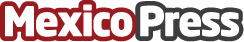 Gamelearn lanza Echo y Crypto, sus nuevos videojuegos sobre coaching  y ciberseguridadEn un momento en que la capacitación online adquiere más relevancia que nunca, Gamelearn hace crecer su catálogo de ‘juegos serios’ para dotar a los profesionales de más herramientas que faciliten su desempeño actual y en el futuro, tras la crisis originada por el COVID-19Datos de contacto:César Martínhttps://www.game-learn.com/+34627524218Nota de prensa publicada en: https://www.mexicopress.com.mx/gamelearn-lanza-echo-y-crypto-sus-nuevos Categorías: Juegos Emprendedores Ciberseguridad Recursos humanos Otros Servicios Gaming http://www.mexicopress.com.mx